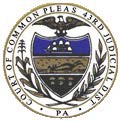 OFFICE OF COURT ADMINISTRATION 43RD JUDICIAL DISTRICTMONROE COUNTY COURTHOUSE 610 MONROE STREET, SUITE 221STROUDSBURG, PA 18360(570) 517-3009FAX (570) 517-3866Cori Doughty	Jessica L. Spencer, Esq.	             District Court Administrator	Deputy Court AdministratorKelly KoehlerDeputy Court Administrator–Special CourtsAPPLICATION FOR CERTIFICATION AS ARBITRATION PANELISTNAME: 	DATE: 	HOME ADDRESS: 	HOME TELEPHONE NUMBER: 	CELL: 	PRINCIPLE BUSINESS ADDRESS: 	OFFICE NUMBER: 	ATTORNEY I.D. NUMBER:DATE OF ADMISSION TO PENNSYLVANIA SUPREME COURT:DATE OF ADMISSION TO PENNSYLVANIA SUPREME COURT:DATE OF ADMISSION TO MONROE COUNTY BAR: 	DATE OF ADMISSION TO MONROE COUNTY BAR: 	FIRM NAME: 	FIRM NAME: 	(Please attach a list of all lawyers who are associated with you)(Please attach a list of all lawyers who are associated with you)I hereby certify that I am currently engaged in the active practice of law. I am an active member of the Monroe County Bar Association and I am familiar with local rules of practice in Monroe County. I will immediately notify Court Administration of any change in the status of my Monroe County Bar Association membership or with whom I practice or am associated.I hereby certify that I am currently engaged in the active practice of law. I am an active member of the Monroe County Bar Association and I am familiar with local rules of practice in Monroe County. I will immediately notify Court Administration of any change in the status of my Monroe County Bar Association membership or with whom I practice or am associated.Signature